Ventes des jeux boutiques – Décembre  2018 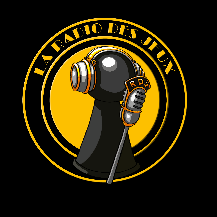 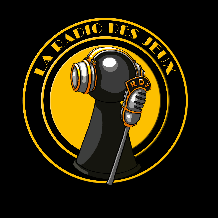 Source : La Radio des Jeux / Olivier ReixChiffre des boutiques: Dé à 3 faces / Poitiers, Ikaipaka / Royan, Jeux Descartes / Bordeaux, Jeux du Monde / Grenoble, Jeux du Monde / Toulouse, Jeux m'amuse / Cherbourg, Le Passe-Temps / Toulouse, Le Temple du Jeu / Nantes, Le Temple du Jeu / Rennes, Les Contrées du Jeu / Grenoble, Librairie Martelle / Amiens, Ludi Toy'z / Pontarlier, Philibert / Strasbourg, Sajou / Bruxelles, Sortilèges /  Angers, Nantes, Tours, Niort, Rouen, Perpignan, Saint-Malo, Saint Denis de la réunion, Vannes, Limoges, Spoutlink / Romans sur Isère, Terres de jeux / Nantes, Totem / EnghienJeuxjanv.18Fev 18mars-18avr-18mai-18juin-18juil-18aout-18sept-18oct-18nov-18dec-18+/-IndiceAuteurEditeurDistributeurCodenames5112345453312100V. ChvaatilIelloIello6 Qui Prend433643234422-94W. KramerGigamicGigamicBlanc Manger Coco122758866673482HiboutatillusBlackRockThe Mind14311122114-381W. WarschOyaOyaUnlock! 5 : Heroic Adventures5new79C. DemaegdSpace CowboysAsmodeeMito7713151191178846-263E. et L. BrandGigamicGigamicTime Bomb12128614128710107355Yusuke SatoIelloIello7 Wonders Duel244422653258-352A. Bauza, B. CathalaRepos Prod.AsmodeeBlanc Manger Coco 2:Le Déluge6171013189new49HiboutatillusBlackRockAzul112397810-248M. KieslingPlan BNovalisMysterium9202016171311245O. Nevskiy, O. SidorenkoLibelludAsmodeeThe Game1617121912745S. BenndorfOyaOyaCitadelles1920109161713444B. FaiduttiEdgeAsmodeeKingdomino655139510111091114-343B. CathalaBlue OrangeBlackRockDixit1915new42JL RoubiraLibelludAsmodeeTwin it !91020614131116new42T. Vuarchex, R. et N. SaunierCocktail GamesAsmodeeImagine1110151420202017341S. Fujita, M. Ohki et H. OikawaCocktail GamesAsmodee7 Wonders1118new38A. BauzaRepos Prod.AsmodeeLes Aventuriers Du Rail Europe1519new38A. MoonDays of WondersAsmodeeGalèrapagos101213713141720new37L. et P. GamelinGigamicGigamic